ПАМЯТКА ДЛЯ СТУДЕНТОВ И СОТРУДНИКОВ АКАДЕМИИ И КОЛЛЕДЖА ПО РАЦИОНАЛЬНЫМ ДЕЙСТВИЯМ ПРИ ВОЗНИКНОВЕНИИ  ПОЖАРАПожаром  -  называется неконтролируемый  процесс горения вне специального очага, наносящий материальный ущерб, вред здоровью и жизни людей, интересам общества и государства.Основные ПРИЧИНЫ ВОЗНИКНОВЕНИЯ ПОЖАРА в учебном корпусе или студенческом общежитииНарушение требований техники безопасности при работе с газовым оборудованием и электрическими приборами.Использование неисправных  бытовых  электронагревательных  приборов. Включение приборов в неисправную розетку.Нарушение правил проведения электрогазосварочных и огневых работ.Случайный или умышленный поджог. Пренебрежение опасностью, незнание и недооценка возможных последствий пожара.Курение в неустановленном месте.ПРИЗНАКИ НАЧИНАЮЩЕГО ПОЖАРАПоявление запаха дыма.Наличие характерного запаха горящей резины или пластмассы, снижение напряжения в электросети, нарушение подачи электропитания – признаки горения электропроводки. Появление открытого огня или тления.ОСНОВНЫЕ ПОРАЖАЮЩИЕ ФАКТОРЫ ПОЖАРАНепосредственное воздействие огня (горение). Искры.Высокая температура и тепловое излучение. Наибольшую опасность для людей представляет вдыхание нагретого воздуха, приводящее к ожогу верхних дыхательных путей, удушью и смерти. Так, при температуре выше 100 °С человек теряет сознание и гибнет через несколько минут. Опасны также ожоги кожи. Причиной гибели людей может быть высокая температура задымленной среды. Вдыхание продуктов сгорания, нагретых до60°С, даже при 0,1% содержании оксида углерода приводит к летальному исходу.Дым. Опасным задымлением считается такое, при котором видимость не превышает 10 м. Концентрация оксида углерода в воздухе до 0,2% вызывает смертельные отравления людей при пребывании их в зоне в течение 30-60 минут, а при концентрации 0,5-0,7% - в течение нескольких минут.Пониженная концентрация кислорода. Понижение концентрации кислорода на 3 % вызывает ухудшение двигательных функций организма. Опасной считается концентрация менее 14 %; при ней нарушаются мозговая деятельность и координация движений.Токсичные продукты горения (синильная кислота, окись углерода, фосген, акрилонитрил).Падающие предметы, конструкции, осколки стекол. Возможность взрыва.Психологические нагрузки, стресс, паника.ОСНОВНЫЕ ПРИЧИНЫ ТРАВМ И ГИБЕЛИ ЛЮДЕЙ ПРИ ПОЖАРАХУдушье.Отравление токсичными продуктами горения. Тепловое поражение. Падение на землю при самостоятельном оставлении зоны пожара.Повреждения при взрыве и падении предметов. Повреждения во время давки при панике.ПРАВИЛА ПОВЕДЕНИЯ ПРИ ВОЗНИКНОВЕНИИ ПОЖАРАВызвать пожарных и спасателей по телефону 112 или 01, сообщить ФИО, адрес и что горит.Не паниковать. Закрыть все окна и двери. Найти и вывести пострадавших. Быстро, без давки покинуть опасную зону пожара по заранее изученному безопасному маршруту, используя запасные выходы. В начальной стадии развития пожара можно попытаться потушить его своими силами  используя все имеющиеся средства пожаротушения.  Для достижения наибольшей эффективности действия огнетушителей необходимо приводить их в рабочее состояние недалеко от места горения, чтобы не терять огнегасящие вещества, а действовать быстро, так как работают они непродолжительное время (пенные 20-45 сек., углекислотные10-20 сек., порошковые 10-25 сек.). При тушении твердых веществ и предметов пенными огнетушителями направлять струю в места наиболее интенсивного горения, постепенно сбивая огонь сверху вниз. Разлитую жидкость начинать тушить с краев, постепенно покрывая пеной горящую поверхность. Сорвать горящие шторы, затоптать огонь ногами, залить водой или бросить в емкость с водой. Нельзя открывать окна, так как огонь с поступлением кислорода вспыхивает сильнее. Отключить электрические и газовые приборы. В случае возгорания телевизора его необходимо быстро тключить от электропитания, накрыть мокрой плотной тряпкой или залитьводой через вентиляционные отверстия. Необходимо помнить, что огонь на элементах электроснабжения нельзя тушить водой. Предварительно надо отключить напряжение Если все старания оказались напрасными, и огонь получил распространение, нужно срочно покинуть здание (эвакуироваться).Успех эвакуации людей при пожаре может быть обеспечен лишь при их  беспрепятственном движении. Эвакуируемые обязательно должны четко видеть эвакуационные выходы или указатели выходов. При потере видимости движение людей становится хаотичным. В результате этого процесс эвакуации затрудняется, а затем может стать неуправляемым.Главное, заранее изучить возможные пути эвакуации, согласно схемам и самим (просто из любопытства) пройти их.При задымлении лестничных клеток следует плотно закрыть двери, выходящие на них, а при образовании опасной концентрации дыма и повышении температуры в помещении (комнате), лечь на пол, ждать помощи или передвигаться ползком к выходу. Постоянно подавать звуковые сигналы. Дышать через мокрую ткань. Необходимо всеми способами защищаться от дыма, являющегося основной причиной гибели людей. Несколько вдоховвоздуха, насыщенного дымом, могут привести к потере сознания.При невозможности использовать основные и запасные выходы, вследствие задымления и высокой температуры, эвакуацию нужно продолжать по пожарной лестнице, или использовать крепко связанные шторы, веревки или пожарный рукав. Спускаться надо по одному, подстраховывая друг друга. Подобное самоспасение связано с риском для жизни и допустимо лишь тогда, когда нет иного выхода.Переместиться на балкон. Использовать для защиты от огня и теплового излучения влажную плотную ткань. Дверь за собой плотно прикрыть, позвать на помощь. Нельзя прыгать из окон (с балконов) верхних этажей зданий, так как статистика свидетельствует, что это заканчивается смертью или серьезными увечьями.При спасении пострадавших из горящего здания, прежде чем войти туда, необходимо накрыться с головой мокрым покрывалом (пальто, плащом, куском плотной ткани). Дверь в задымленное помещение открывать осторожно, чтобы избежать вспышки пламени от быстрого притока свежего воздуха. В сильно задымленном помещении продвигаться ползком или, пригнувшись, дышать через увлажненную ткань. Если есть возможность, легкие надо защищать противогазом или респиратором. Отправляясь на поиски людей, надо обязательно обвязаться веревкой: кто-то должен страховать спасателя. Если на пострадавшем загорелась одежда, нельзя позволять бежать человеку. Его нужно повалить на землю, набросить на него какое-нибудь покрывало (пальто, плащ), плотно прижать и обильно полить водой, чтобы прекратить приток воздуха. При тушении одежды огнетушители не используются, так как может произойти химический ожог.При спасении пострадавших необходимо соблюдать меры предосторожности от возможного обвала, обрушения и других опасностей. После выноса пострадавшего оказать ему первую медицинскую помощь и вызвать скорую медицинскую помощь.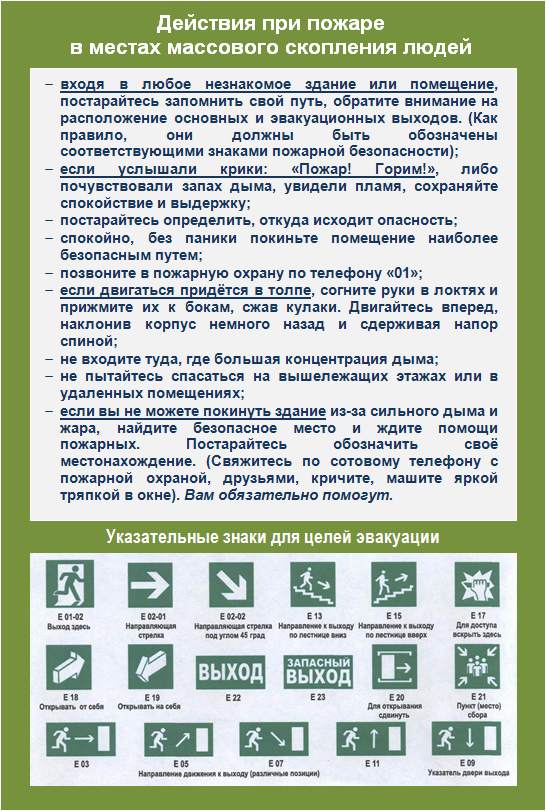 